DRESSAGE NEW ZEALAND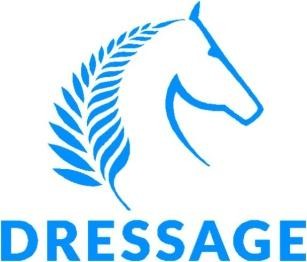 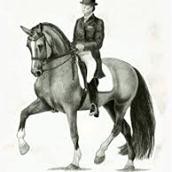 2018 AGM - CONFERENCE& AWARDS DINNER       Saturday 30 June  and Sunday 1 July 2018Hosted by Dressage Central DistrictsHotel Distinction - Palmerston NorthREGISTRATION FORM - Please Return By 26th May 2018Address: ...............................................................................................................................................................................................................................................................     Post Code….............................. Email: ....................................................... Phone...............................     Mobile..................................... ESNZ Area: ..............................................Arrival date:  Thurs / Fri / Sat                                                     Departure date : Sat / Sun  	Arrival time eta Hotel:                                       Driving /or  Flight #                           Flight arrival time  	Saturday 30 June 2018 - CONFERENCE starts at 10.00am. Arrival tea and coffee at 9.15amSunday 1 July - COMMITTEE MEETING  9.00am – Lunch 12.30pm (Observers are very welcome)Meeting (includes morning tea and lunch)                                    $30.00 p/p            $.........................TOTAL                   $......................... Conference and Awards Dinner fees can be paid either by cheque or internet banking (Preferred!)Please indicate:                   Cheque             Internet Banking   Internet Banking: Dressage NZ Account: 15 3950 0471176 01 (TSB, Hawera )Date Paid: Please add your Name and ‘Conf’ in the reference field. Please send the Conference Registration/Awards Dinner form to: Saskia Brosnan – Dressage Central Districts Email to: saskia.brosnan@gmail.com  (Any queries to Saskia by email  or Sport Manager 027 240 2702)**Accommodation MUST be booked directly with the Hotel** HOTEL DISTINCTION PALMERSTON NORTH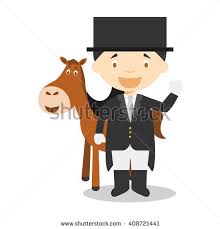 175 Cuba St, Palmerston North, 4441Phone: 06-355 5895 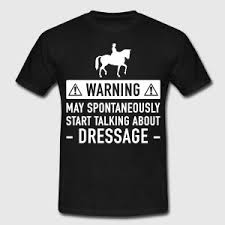 The AWARDS DINNER will again feature the IMPROVISORS – the Wellington Theatre Sports Comedy Act Many of you will remember the hilarious night we had in Wellington a number of years ago. The Awards Dinner THEME will be “Backing Black” and so it will be a black & white or black & silver night showing support for our WEG riders - there will be a DRESS-IT-UP for WEG PRIZE – so dress it up!Surname: .................................................Initials...............Known as..................................Partner’s Name: .......................................Initials...............Known as.................................Conference (includes lunch, morning/afternoon tea)$50.00 p/p$.........................Awards Dinner$85.00 p/p$.........................Specify special dietary requirements: ......................................